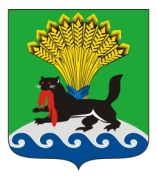 РОССИЙСКАЯ ФЕДЕРАЦИЯИРКУТСКАЯ ОБЛАСТЬИРКУТСКОЕ РАЙОННОЕ МУНИЦИПАЛЬНОЕ ОБРАЗОВАНИЕАДМИНИСТРАЦИЯРАСПОРЯЖЕНИЕот « 05 » апреля 2018 г.								                 № 32Об утверждении перечня инструкций по охране трудаВ соответствии со статьей 212 Трудового кодекса Российской Федерации, пунктом 5.9 Постановления Министерства труда и социального развития Российской Федерации от 17 декабря 2002 года № 80 «Об утверждении Методических рекомендаций по разработке государственных нормативных требований охраны труда», руководствуясь статьями 39, 45, 54 Устава Иркутского районного муниципального образования:Утвердить Перечень инструкций по охране труда (прилагается).Отделу управления охраной труда комитета по муниципальному финансовому контролю администрации Иркутского районного муниципального образования в срок до 11 апреля 2018 года передать копии инструкций по охране труда руководителям структурных подразделений администрации Иркутского районного муниципального образования.Руководителям структурных подразделений администрации Иркутского  районного муниципального образования в срок до                        25 апреля 2018 года ознакомить работников с инструкциями по охране труда под подпись, провести  внеплановый инструктаж по охране труда работникам в объеме программы первичного инструктажа на рабочем месте для руководителей и специалистов. Оформить прохождение внепланового инструктажа в журнале регистрации инструктажа на рабочем месте. Разместить настоящее распоряжение в информационно-телекоммуникационной сети «Интернет» на официальном сайте Иркутского районного муниципального образования www.irkraion.ru.Настоящее распоряжение вступает в силу с момента подписания.Контроль исполнения настоящего распоряжения возложить на  председателя комитета по муниципальному финансовому контролю  администрации Иркутского районного муниципального образования.ПЕРЕЧЕНЬИНСТРУКЦИЙ ПО ОХРАНЕ ТРУДАИнструкция № 1 по оказанию первой помощи пострадавшим при несчастных случаях на производстве, утвержденная 02 апреля 2018 года Мэром Иркутского районного муниципального образования. Инструкция № 2 по охране труда  для административно-управленческого персонала, утвержденная 02 апреля 2018 года Мэром Иркутского районного муниципального образования.Инструкция № 3 по охране труда  при работе на персональном компьютере, утвержденная 02 апреля 2018 года Мэром Иркутского районного муниципального образования.Инструкция № 4 по охране труда  при работе на копировально-множительном аппарате, утвержденная 02 апреля 2018 года Мэром Иркутского районного муниципального образования.Инструкция № 5 для неэлектротехнического персонала с                I  группой по электробезопасности, утвержденная 02 апреля 2018 года Мэром Иркутского районного муниципального образования.Председателькомитета по муниципальному финансовому контролю	     					      М.И. БулатоваИсполняющий обязанности Мэра И.В. ЖукИ.В. ЖукУТВЕРЖДЕНраспоряжением администрацииИркутского районногомуниципального образованияот « 05 » апреля 2018 г. № 32